Your recent request for information is replicated below, together with our response.Number of custodies taken in at Greenock broken down with averages per day of the week (if that makes sense)Number of transfers accepted at Greenock from other offices, broken down as aboveI have included tables at the bottom of this letter which provides the information requested above. Please note when it is necessary to take someone into Police custody it may be the case that due to factors relating to care and welfare, logistics or operational necessity that the person is taken to a custody centre that may not be geographically the closest.  This should be kept in mind when looking at throughput figures i.e. although someone is processed at Greenock, they may have come from another area e.g. Renfrewshire and the decision has been made to take them to Greenock.If you require any further assistance, please contact us quoting the reference above.You can request a review of this response within the next 40 working days by email or by letter (Information Management - FOI, Police Scotland, Clyde Gateway, 2 French Street, Dalmarnock, G40 4EH).  Requests must include the reason for your dissatisfaction.If you remain dissatisfied following our review response, you can appeal to the Office of the Scottish Information Commissioner (OSIC) within 6 months - online, by email or by letter (OSIC, Kinburn Castle, Doubledykes Road, St Andrews, KY16 9DS).Following an OSIC appeal, you can appeal to the Court of Session on a point of law only. This response will be added to our Disclosure Log in seven days' time.Every effort has been taken to ensure our response is as accessible as possible. If you require this response to be provided in an alternative format, please let us know.Average Throughput at Greenock by Days of the WeekAverage Number of Transfers into Greenock by Days of the Week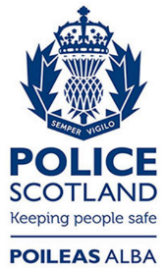 Freedom of Information ResponseOur reference:  FOI 24-0334Responded to:  08 March 2024MonTuesWed ThursFriSatSun20197.49.38.38.710.410.98.8202010.211.011.212.513.912.610.620219.810.211.411.211.011.39.920228.59.79.310.513.312.211.2202311.413.113.513.716.915.011.9MonTuesWed ThursFriSatSun20190.40.10.20.30.22.03.020200.30.30.30.30.41.83.520210.50.30.50.80.30.81.620220.30.40.30.30.22.02.920230.70.30.40.30.42.73.8